BEZPEČNOSTNÁ RADA SLOVENSKEJ REPUBLIKY(Návrh)UZNESENIE BEZPEČNOSTNEJ RADY SLOVENSKEJ REPUBLIKYč. ...z ........................ 2021k návrhu zákona, ktorým sa mení a dopĺňa zákon č. 570/2005 Z. z. o brannej povinnosti
a o zmene a doplnení niektorých zákonov v znení neskorších predpisov a ktorým sa dopĺňa zákon č. 463/2003 Z. z. o vojnových veteránoch a o doplnení zákona č. 328/2002 Z. z. o sociálnom zabezpečení policajtov a vojakov a o zmene a doplnení niektorých zákonov v znení neskorších predpisov v znení neskorších predpisovBezpečnostná rada súhlasís návrhom zákona, ktorým sa mení a dopĺňa zákon č. 570/2005 Z. z. o brannej povinnosti
a o zmene a doplnení niektorých zákonov v znení neskorších predpisov a ktorým sa dopĺňa zákon č. 463/2003 Z. z. o vojnových veteránoch a o doplnení zákona č. 328/2002 Z. z. o sociálnom zabezpečení policajtov a vojakov a o zmene a doplnení niektorých zákonov v znení neskorších predpisov v znení neskorších predpisov;ukladáministrovi obranypredložiť na rokovanie vlády Slovenskej republiky návrh zákona, ktorým sa mení a dopĺňa zákon č. 570/2005 Z. z. o brannej povinnosti a o zmene a doplnení niektorých zákonov v znení neskorších predpisov a ktorým sa dopĺňa zákon č. 463/2003 Z. z. o vojnových veteránoch a o doplnení zákona č. 328/2002 Z. z. o sociálnom zabezpečení policajtov a vojakov a o zmene a doplnení niektorých zákonov v znení neskorších predpisov v znení neskorších predpisov,       termín: ihneď po prerokovaní v Bezpečnostnej rade Slovenskej republikyodporúča vládeschváliť návrh zákona, ktorým sa mení a dopĺňa zákon č. 570/2005 Z. z. o brannej povinnosti
a o zmene a doplnení niektorých zákonov v znení neskorších predpisov a ktorým sa dopĺňa zákon č. 463/2003 Z. z. o vojnových veteránoch a o doplnení zákona č. 328/2002 Z. z.
o sociálnom zabezpečení policajtov a vojakov a o zmene a doplnení niektorých zákonov 
v znení neskorších predpisov v znení neskorších predpisov.Číslo materiálu:Predkladateľ:minister obrany Slovenskej republiky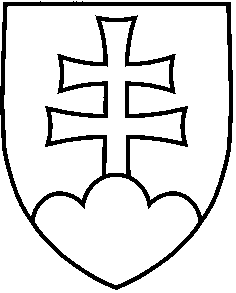 